Publicado en Madrid el 14/12/2021 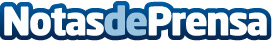 Coremsa Formación presenta un itinerario formativo en informática para reducir el paro juvenil en MadridIncluye formación gratuita para desempleados menores de 30 en tecnologías de CISCO, Oracle o VMware, entre otrasDatos de contacto:Virginia Manrique627 80 71 85Nota de prensa publicada en: https://www.notasdeprensa.es/coremsa-formacion-presenta-un-itinerario Categorias: Nacional Programación Madrid Emprendedores Recursos humanos Innovación Tecnológica http://www.notasdeprensa.es